Am Wassergarten 2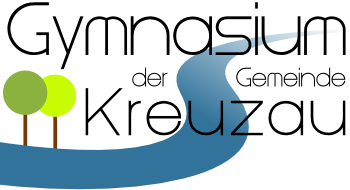 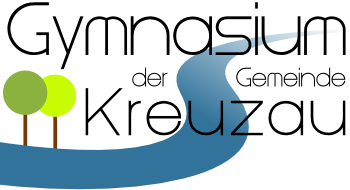 52372 KreuzauTel.: 02422-94160Fax: 02422-941299mail@gymnasium-kreuzau.dewww.gymnasium-kreuzau.de Kreuzau, den 03.11.2021Berufsorientierungswoche 2022 des Gymnasiums Kreuzau Sehr geehrte Damen und Herren,Sie als unseren Kooperationspartner möchten wir insbesondere durch die immer noch schwierigen Lage der Corona-Pandemie ganz herzlich um Ihre Mithilfe bitten, damit im Jahr 2022 die Berufsorientierungswoche für unsere Schülerinnen und Schüler der Jahrgangsstufe 9 durch Ihre Unterstützung wieder den gewohnten Erfolg haben kann.Unsere Schule führt vom 25. April bis 06. Mai 2022 das Schülerbetriebspraktikum durch. In dieser Zeit sollen die Schülerinnen und Schüler Einblicke in das Berufsleben erhalten. Das Praktikum soll ihnen dabei helfen, am Ende ihrer Schulzeit eine richtige Entscheidung für ihre Berufswahl zu treffen.Während des Praktikums sind unsere Schülerinnen und Schüler über den Schulträger haftpflichtversichert und gegen Unfälle versichert. Für Ihre Bereitschaft, nach Ihren Möglichkeiten Schülerinnen und Schüler unserer Schule als Praktikantinnen und Praktikanten aufzunehmen und zu betreuen, sprechen wir Ihnen schon jetzt unseren herzlichen Dank aus!Mit freundlichen Grüßen Ch. Kamarys(Koordinatorin Studien- und Berufswahlorientierung)